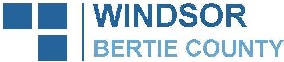 “Uniting Communities”Chamber BoardMary Davis	(2025)					Crystal Godwin(2025)                               Cashie Medical Center					Southern Bank1403 South King Street                                             101 North King StreetWindsor, NC  27983					Windsor, NC 27983   252 794-6775 252-809 2650	252-794-3011	252-209-7618marylearydavis@gmail.com	crystal.godwin@southernbank.com Leslie Beachboard	(2024)				Stanley Castelloe (2025)		                                                 Beachboard 	Carpentry & Repair			State Employees Credit Union102 West Granvillle Street				46 Grabtown RoadWindsor, NC  27983					Windsor, NC  27983252-724-5157252-794-3185						252-794-4200 w		leslie.beachboard@yahoo.com 				stanley.castelloe@ncsecu.orgJamie Harmon (2023)					Thadd White (2024)Dan Pittman Insurance Agency				Bertie Ledger Advance                                	                                    PO Box 549			                                         109 South King Street             	Windsor, NC  27983					Windsor, North Carolina 27983252-794-1990w						252-325-2018 ©								252 794 3185252-209-6386c						jamieharmon@embarqmail.com	twhite@ncweeklies.com Vivian Saunders (2024)					Scott Jernigan (2023) Vice-PresidentBertie Co. Family Resource Center			Jernigan Electrical ServicePO Box 598							252 Mount Olive RoadLewiston, NC  27849					Windsor, NC 27983252-661-2351c						252-341-2750vsaunders@one-economy.com				jesco252@centurylink.netCarl Bond (2023)						1249 Governors Road	       			          Windsor, NC  27983					252-398-7855 cell						Ck_45baddog@yahoo.com				Each Board Member contributes about 5 hours per month to the Chamber.EmployeesSharon WatersLicense Plate Agency104 Byrd Street	Windsor, NC  27983	  252-794-3253w252-209-6236cSharon_waters@yahoo.comLewis HoggardExecutive DirectorChamber of Commerce104 West Gray StreetWindsor, North Carolina 27983252-794-4277w252-802-0792clewishoggard@gmail.com